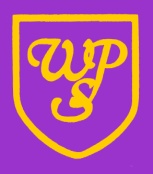 20th March 2018Dear Parent/CarerSchool Closure UpdateI write to update you on, and provide more information about, today’s school closure.Prior to texting you yesterday to close the school I had a meeting with our Site Manager and a boiler engineer. One of our boiler houses had suffered from burst pipes and the water level was rising. The likelihood was that we would have partial heating but no hot water for today, Tuesday 20th March. The advice from the boiler engineer informed the decision to close.Today, Tuesday 20th March, we have had several engineers on site. The central heating boilers are working and school is at full temperature.  The hot water boiler has been soaked and the electrical components have failed. We have managed to get hot water to the kitchen and to Year One toilets.We have been advised that the boiler will need replacing and are in the process of negotiating for this to be done asap. In the mean time I have secured a delivery of alcohol free hand sanitiser that is suitable for use in the other toilet areas, which means we can open all the children’s toilets.The fantastic news it that as we have hot water to the kitchen we can operate a full meal service (we had been contingency planning for shipping in sandwiches).I pride myself on having a low closure rate for our school, and do not like having unforeseeable incidents like this taking control out of my hands. I understand the inconvenience this has caused you as parents/carers, but operating a safe and hygienic school is the priority. Staff have worked tirelessly on securing tomorrow’s opening.If your child has a recognised allergy/skin condition, please read the attached product guidance and inform school in writing – to be brought in tomorrow – if this product would be unsuitable and we will have some capacity to arrange for older children to use KS1 toilets.Thank you to our whole school community for pulling together when we face these problems.Yours sincerelyMr N. M. CooperHeadteacher